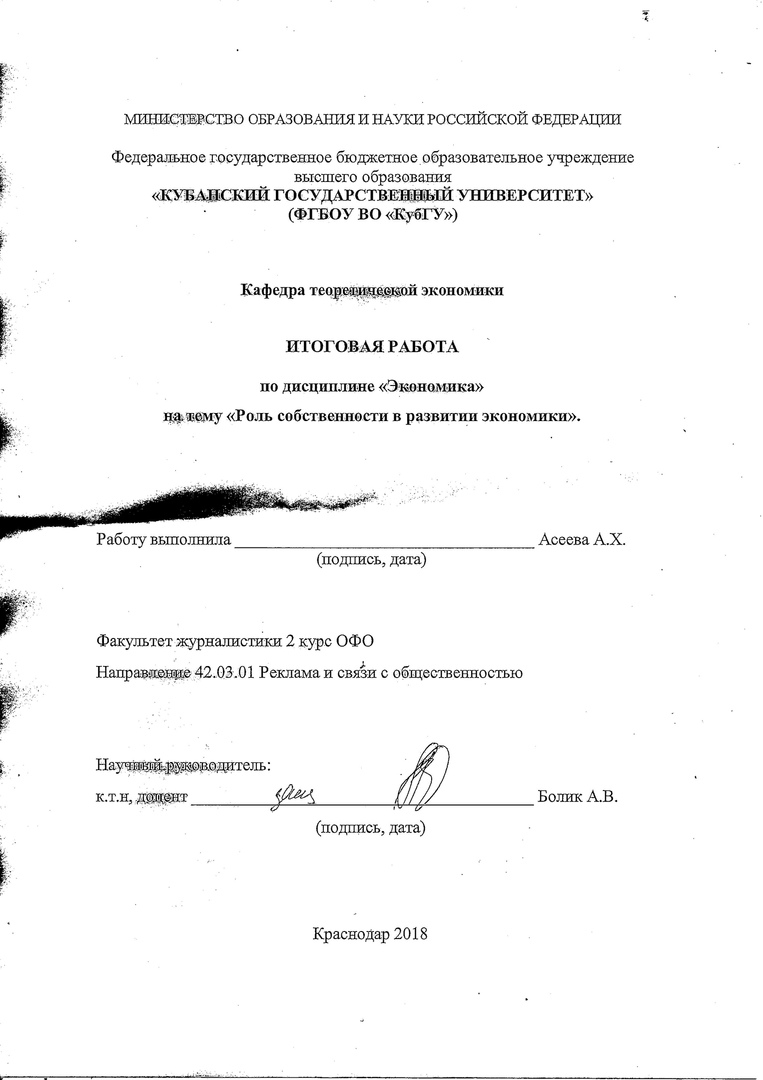 ВведениеВ экономической мысли долгое время господствовало представление, что собственность - это отношение человека к вещи, власть человека над вещью, его возможность владеть, распоряжаться, использовать материальные условия своего существования. При этом стремление человека к обладанию вещами выступало как природный, неотъемлемый инстинкт. Однако по мере накопления и углубления знаний о законах развития общества представление о собственности стали меняться в сторону все большего признания не природной, а социальной ее основы. Актуальность темы работы связана с тем, что для успешного развития собственности необходимо выполнение многих экономических и социальных условий, в частности необходим пересмотр самого отношения к собственности в новых экономических условиях. Изменения в отношениях собственности стали основным стержнем экономических реформ в бывших советских республиках. В теоретическом плане, трансформация собственности потребовала решения проблем: до какого уровня должна снизиться доля государственной собственности, какими темпами и способами пойдет это снижение, как и к кому должна переходить государственная собственность. В России за последнее десятилетие большое внимание со стороны ученых уделяется проблемам отношений собственности. Этой теме посвятили свои работы такие авторы, как К. Хубиев., А. Бузгалин, В.И. Лоскутов, М.В. Власова др. В периодической печати к освещению данного направления подключились Е.А. Данилов, Е.В. Устюжанина, А. Дегтярев, Е.В. Гаврилин, Е. Топоркова. Кроме того, вышло немало изданий, в которых проблеме собственности посвящены отдельные главы. Собственность представляет собой главное условие производства и дальнейшего использования, жизненных благ. То есть, без предварительного присвоения и отчуждения, последних ни то, ни другое невозможно, ибо не будет мотивов, стимулов к какой-либо деятельности. В свою очередь без создания и использования, жизненных благ невозможно само существование людей. Следовательно, собственность есть первостепенное социальное условие жизнеобеспечения человеческого общества. Таким образом, целью итоговой работы является анализ и обобщение данных об отношениях собственности. В связи с поставленной целью необходимо решить следующие задачи: рассмотреть собственность как экономическую категорию; изучить структуру отношений собственности, ее субъекты и объекты; исследовать способы реализации собственности, место и роль собственности в системе общественных отношений; определить формы и виды собственности; проанализировать виды и формы собственности в современной экономике России. В соответствии с целью, задачами и логикой исследования работа состоит из введения, двух глав, заключения, списка литературы, приложений. 1. Экономическая категория собственности, ее сущность в экономике.1.1 Собственность как экономическая категория Результатом процесса труда являются созданные блага или продукты труда. Продукты труда могут быть потреблены совместно всеми членами общества или индивидуально в рамках малых групп (семьи или домохозяйства). Для индивидуального потребления продукт труда должен быть присвоен человеком. И здесь возникает проблема: члены общества должны определить, какая часть совместно созданного продукта и на основании чего поступит в их потребление. Возникновение общественных отношений по поводу присвоения продукта означает формирование отношений собственности [3, с. 104]. В обыденном восприятии под собственностью понимается принадлежность тех или иных вещей определенным лицам или группе лиц. Научное же понимание собственности как экономической категории не ограничивается ее трактовкой как отношения человека к вещи, а исходит из понимания собственности как общественной формы присвоения благ и стремится отобразить все многообразие се содержания как сложной субординированной системы отношений, складывающихся между людьми и/или группами людей (классами). Причиной перехода от естественного состояния к гражданскому является не «война всех против всех», а ненадежность прав человека. Люди заключили «общественный договор», лежащий в основе государства, «для того, чтобы гарантировать соблюдение и защиту естественных прав, в том числе права собственности. Идеи «естественного права» были восприняты английской классической политической экономией. Ее основоположники - Д. Рикардо и А. Смит связывали собственность с юридическими, волевыми отношениями, рассматривая ее как власть человека над вещью. А. Смит полагал, что наилучшим экономическим устройством может быть только система «естественной свободы», где наиболее полно реализуется право частной собственности, изначально данное человеку. Детальный анализ собственности проводится в рамках теории общественного выбора, называемой иногда «новой политической-экономией», т.к. она занимается изучением политического механизма формирования макроэкономических решений. Собственность в этой теории рассматривается как одно из основных трех прав индивида: право на жизнь, на свободу и на собственность, причем последнее выступает как гарантия первых двух [23, с. 412]. Представитель этого направления Д. Бьюкенен считает, что экономическая теория, как наука о рынках или институтах обмена, должна начинаться с четкого определения структуры прав индивидов, на основе которых предсказываются результаты экономических действий и их изменения в случае изменения структуры прав. Бьюкенен, основываясь на идеях Д. Локка, приходит к выводу, что права собственности возникают благодаря «общественному договору» в ходе становления гражданского общества. Наибольшее развитие проблема собственности получила в неоинституционализме, толчок, к развитию которого дали статьи Р. Коуза, который ввел в научный оборот концепцию трансакционных издержек. Видный представитель неоинституционализма Д. Норт полагает, что основными институтами общества являются свойственная ему базисная структура прав собственности и политическая система, и каждое общество имеет конкретную, свойственную только ему систему институтов (институциональную матрицу). В российской экономической науке (в частности, «школе Цаголова») проводилось разграничение собственности как предпосылки становления социально-экономической системы и собственности как результата ее функционирования. Как предпосылка собственность есть экономический процесс перераспределения ресурсов и экономической власти, выражение их принадлежности. 1.2 Структура отношений собственности, субъекты и объекты собственности Субъектом собственности (собственником) выступает человек или группа людей, имеющие возможность и право присвоения объекта собственности, например, индивид, группа, семья, производственный коллектив, совместно проживающая общность людей, государство, общество в целом. Это активная сторона отношений собственности. Пассивной стороной рассматриваемых отношений выступает объект собственности в виде любой субстанции материального и духовного мира (природные ресурсы, рабочая сила, энергия, информация, имущество, деньги, ценные бумаги и др.). Среди объектов собственности принято выделять доминирующие, обладающие максимальной полезностью. Такими объектами являются факторы (условия или средства) производства, обладающие способностью приносить доход при их эффективном использовании. В разных экономических системах максимальный доход приносят различные факторы производства. Так, в доиндустриальной экономике наибольший доход приносит использование фактора «земля», в индустриальной - «труд», «капитал», в постиндустриальной - «труд», «капитал», «предпринимательская способность» [18, с. 116]. В постиндустриальной экономике меняется соотношение между непосредственно производственной и прочей человеческой деятельностью, но нематериальное производство (например, информации, банковских услуг) продолжает обслуживать материальное, остающееся источником создания объектов собственности, т.е. человеческий труд в силу своей способности создавать больше, чем необходимо для воспроизводства рабочей силы, продолжает оставаться источником богатства. Этот излишек, как и ранее, представляет собой доход (прибавочный продукт), присвоение которого составляет важнейший элемент отношений собственности, обусловливающих взаимоотношения людей в общественном производстве. Совокупность отношений собственности охватывает [16, с. 223]: ) отношения собственника к своему имуществу; ) складывающиеся на этой основе отношения между различными собственниками и несобственниками. Отношения первой группы складываются по поводу присвоения объектов собственности и доходов, приносимых этими объектами. Они характеризуют одновременно меру обладания объектом собственности со стороны субъекта, и вид функции, которую реализует субъект в данных отношениях. С античных времен принято различать отношения владения, пользования и распоряжения, которые являются одновременно юридическими и экономическими категориями. Владение - первичный элемент отношений собственности, номинальное право, отражающее юридическую фиксацию объекта собственности. Владение в определенном смысле носит главенствующий характер, т.к. без владения не возникает всей совокупности отношений собственности. Владение статично, так как собственник может ограничиться этим элементом отношений собственности и не реализовать прочие, например, можно владеть участком земли, но не пользоваться им. Пользование представляет собой применение объекта собственности в соответствии с его назначением. Пользование, в отличие от владения, динамично, подразумевает воздействие на объект, причем не обязательно собственником, но в рамках поставленных им условий. Например, наемный рабочий, не являясь владельцем факторов производства, использует их в соответствии с желанием собственника. Распоряжение - способ реализации отношений собственности, дающий субъекту право поступать по отношению к объекту любым желаемым образом. По теории прав собственности, распоряжающийся субъект обладает всем «пучком прав». Распоряжается объектом собственности обычно сам собственник, но его права не абсолютны, а ограничены другими правовыми отношениями, т.е. частично переданы другим субъектам. Например, существуют законодательные ограничения на некоторые виды производства, на использование некоторых объектов собственности (нельзя вывести плодородные земли из сельскохозяйственного оборота), на применение ряда технологических процессов (устанавливаются нормы загрязненности окружающей среды, правила техники безопасности) и т.д. [13, с. 46]. Помимо законодательных ограничений, права собственника на распоряжение принадлежащим ему объектом собственности регулируются экономическими методами, как со стороны государства (к примеру, системой налоговых ставок), так и со стороны более конкурентоспособных субъектов рынка. Рассмотрим отношения собственности второй группы, складывающиеся между различными собственниками и несобственниками. Они возникают по поводу [9, с. 111]: а) применения уже существующего объекта собственности и сводятся к разделению функций, прав и обязанностей каждого собственника, к установлению условий совместного пользования объектом, например, право распоряжаться объектом собственности может делегироваться наемным менеджерам; б) распределения ранее не существовавших благ, т.е. формирования новых объектов собственности. Вся совокупность отношений собственности реализуется посредством форм собственности, которые определяют закрепление объектов собственности за тем или иным субъектом. Формой собственности называется ее вид, характеризуемый по субъекту. Иными словами, форма собственности определяет принадлежность разнообразных объектов субъекту одной природы. Как уже отмечалось, необходимые человеку блага могут потребляться либо сообща, либо индивидуально. В зависимости от этого выделяют две формы собственности: общественную, предполагающую присвоение благ в интересах всех членов общества, и частную, означающую присвоение благ экономически обособленными индивидами в своих интересах. Названные формы собственности изменяются под влиянием развития производительных сил. Так, общественная форма собственности может выступать как государственная или публичная, частная - как личная (индивидуальная) или семейная. Между этими полярными формами формируются, отмирая и возрождаясь, ассоциативные и смешанные формы собственности, например, общинная, коллективная (долевая или совместная), кооперативная, акционерная и т.д. Приоритетность той или иной формы собственности обусловлена ее экономической эффективностью. Если в данной экономической системе эффективным будет функционирование факторов производства в масштабах всего общества, то приоритетной формой собственности станет общественная. Если же наибольшая эффективность достигается при обособленном функционировании факторов производства, то развивается обособленное присвоение условий и результатов производства. В оформленном виде оно предстает как частная собственность, т.е. приоритетность общественной и частной собственности, их соотношение в той или иной экономической системе задается объективно, и субъективное воздействие на это соотношение ведет к падению эффективности экономики. Это отмечается различными научными школами. К. Маркс выдвинул идею о том, что взаимодействие между производительными силами и производственными отношениями имеет позитивный (созидательный) характер, если производственные отношения (в том числе отношения собственности) соответствуют производительным силам, т.е. общественная форма способствует развитию своего материального содержания. Если же такого соответствия нет, характер взаимодействия становится негативным: производственные отношения сковывают производительные силы и препятствуют их прогрессу. Причиной возникновения несоответствия считается то, что на определенном этапе производительные силы, как более динамичная сторона взаимодействия, перерастают производственные отношения - сторону, менее склонную к изменениям. Такой подход полагает основой развития всего общественного устройства развитие производительных сил, эволюцию форм собственности и соответствующую этой эволюции динамику социально-экономического характера распределения и присвоения благ. Современные исследователи, например, Д. Бьюкенен, приходят к выводу, что трансформация прав собственности происходит в сторону большей эффективности под воздействием экзогенных (внешних) факторов общественного развития. 2. Способы реализации собственности, место и роль собственности в системе общественных отношений2.1 Реализация собственностиЭкономическое содержание собственности в реальной действительности выражается в различных средствах и способах использования объекта присвоения. В процессе удовлетворения человеческих потребностей осознание субъектом возможности и действительности присвоения объекта трансформируется в соответствующие мотивы, стимулы, мировоззренческие установки отдельного человека или групп людей, образуя их экономические интересы. Экономический интерес определяется как стремление к удовлетворению своих потребностей. В своей деятельности каждый экономический субъект стремится к максимальному удовлетворению своих потребностей. А. Смит считал, что личный (экономический) интерес формирует образ действий различных экономических единиц, когда они осуществляют свой выбор, выступая «невидимой рукой», «великим координаторам» экономических процессов [5, с. 243]. В обществе экономические интересы образуют систему, в которой можно выделить личные, коллективные, региональные, национальные, наднациональные (или глобальные). В этой системе многие интересы противоречат друг другу. Например, продавца и покупателя, работника и работодателя. Но каждый из них, стремясь к удовлетворению собственных интересов, вынужден учитывать интересы других участников общественного производства (например, не удовлетворив интересы покупателя, продавец не сможет удовлетворить собственные интересы). Это закон рыночной экономики. Удовлетворение экономических интересов осуществляется, в том числе, в процессе реализации отношений собственности. Способами реализации собственности выступают присвоение дохода от объекта собственности и участие в управлении этим объектом. С развитием общественного производства меняются средства и способы использования объекта собственности, что порождает многообразие форм, средств, целей и т.п. закрепления и развития объектов и условий присвоения. Реализация отношений собственности осуществляется [1, с. 72]: а) в наличии различных социальных групп (слоев, классов, институтов и т.д.) и формах их взаимодействия (борьбе или сотрудничестве); б) в целях производства, которые предполагают получение дохода и создание благ для удовлетворения человеческих потребностей; в) в средствах вовлечения людей в общественное производство, которые обеспечивают внеэкономическое или экономическое принуждение к труду; г) в распределении производимых продуктов и степени участия в организации производства (учете, контроле, управлении и пр.). Отношения собственности характеризуют процесс производства с общественной, социальной стороны, т.к. они реализуются не только собственниками факторов производства, но и всеми участниками общественного производства. Одни и те же участники общественного производства вступают одновременно в отношения собственности и в технологические и организационные отношения. Но если в технологических и организационных отношениях участники производства являются субъектами производства, обмена, распределения и потребления произведенных благ, то в отношениях собственности - представителями определенных социальных групп. Поэтому отношения собственности вовлечены не только участники производства, но и те члены общества, которые находятся вне производства, но благодаря существованию отношений собственности принадлежат к определенной социальной группе и взаимосвязаны через свои интересы. Так, считается, что на этапе первобытнообщинного общества индивидуальные и общие интересы совпадали. Возникновение частной собственности и имущественного неравенства привело к расхождению этих интересов, расслоению на богатых и бедных эксплуататоров и эксплуатируемых, т.е. к возникновению противоположных классов и общественных разногласий. Поэтому произошло перерождение организационной структуры первобытного общества, и появилась новая организация, но уже не всего общества, а только его части - собственников условий производства - для защиты их экономических интересов. Эта новая организация есть государственная власть, которая призвана защищать права членов общества, в том числе права собственности. Таким образом, сущность собственности заключается в том, что она понимается как общественное отношение, которое не сводится ни к субъекту, ни к объекту присвоения и не может быть отождествлено с какой-либо вещью или ее владельцем. В системе экономических отношений собственность занимает главенствующее место. Это основа системы или системообразующее отношение, т.к. от формы собственности зависят и формы распределения, обмена и потребления, т.е. тип общественного хозяйства в целом. 2.2 Место и роль собственности в системе общественных отношений Важнейший шаг в изучении собственности сделала экономическая мысль прошлого века. П.Ж.Прудону (1809-1865) принадлежит знаменитая фраза: «Собственность - это кража». Такое определение не получило всеобщего признания и было подвергнуто обоснованной критике, но в позиции Прудона была весьма ценная деталь - если одно лицо владеет вещью, то другое лицо лишено возможности ее иметь. Значит, не природа, а общественные отношения лежат в основе собственности.Они порождают целую гамму отношений между ее участниками, а также между ними и обществом в лице государства. Социальная сущность этих отношений и есть выражение присущих данному обществу экономических отношений собственности.Для более полного представления о собственности следует определить то место, которое принадлежит ей в системе общественных отношений.Во-первых, собственность - это основа, фундамент всей системы общественных отношений. От характера утвердившихся форм собственности зависят и формы распределения, обмена, потребления. Так, в рыночной экономике преобладает частная собственность.Во-вторых, от собственности зависит положение определенных групп, классов, слоев в обществе, возможности их доступа к использованию всех факторов производства.В-третьих, собственность есть результат исторического развития. Ее формы меняются с изменением способов производства. Причем, главной движущей силой этого изменения является развитие производительных сил.В-четвертых, хотя в пределах каждой экономической системы существует какая-то основная специфическая для нее форма собственности, это не исключает существования и других ее форм, как старых, перешедших из прежней экономической системы, так и новых, своеобразных ростков перехода к новой системе. Переплетение и взаимодействие всех форм собственности оказывает положительное воздействие на весь ход развития общества.В-пятых, переход от одних форм собственности к другим может идти эволюционным путем, на основе конкурентной борьбы за выживаемость, постепенным вытеснением всего того, что отмирает, и усилением того, что доказывает свою жизнеспособность в соответствующих условиях. В то же время имеют место и революционные пути смены форм собственности, когда новые формы насильственно утверждают свое господство.Отношения собственности и право собственности является юридическим выражением, формой закрепления экономических отношений собственности. Можно сказать, что собственность представляет собой отношения по поводу материальных благ, заключающихся в принадлежности данных благ одним лицам (или их коллективам) и в отчужденности от них всех других лиц.Собственность в экономическом смысле - это реальные отношения между людьми по присвоению и хозяйственному использованию всего имущества.Собственность же в юридическом понимании показывает, как сложившиеся на деле имущественные связи оформляются и закрепляются в правовых нормах и законах, устанавливаемых государством в обязательном порядке для всех граждан.Собственность занимает центральное место в экономической системе, она обусловливает:1) способ соединения работника со средствами производства;2) цель функционирования и развития экономической системы;3) социальную структуру общества;4) характер стимулов трудовой деятельности;5) способ распределения результатов труда.Собственность как экономическая категория - есть отношение между людьми по поводу материальной основы хозяйственной деятельности, т.е. средств производства. В этом плане собственность тесно связана с экономической властью, с управлением производством, с повседневными отношениями между людьми. Поскольку конечной целью всякой хозяйственной деятельности является достижение определенного эффекта при производстве и реализации товаров и услуг, распорядителем этого эффекта и его владельцем является собственник материальных факторов производства, т.е. земли и капитала. Поэтому отношения собственности составляют основу социально-экономических отношений между людьми, определяют характер этих отношений, поведение людей.Экономические отношения собственности не только характеризуют социальную сторону экономической жизни, но и определяют формы ее организации. Мы говорим, что основу рыночной экономики составляет частная собственность. Но рыночная экономика возникает лишь при условии, когда участники экономической жизни общества признают друг в друге обособленных равноправных собственников. Это равенство реализуется через обмен, где каждый участник и собственник экономического блага взаимодействуют с другими на эквивалентно-возмездной основе и личной независимости.Экономические отношения собственности в современном обществе реализуются в правовых формах, ими определяются отношения субъекта собственности к объекту собственности, правовые нормы включают в себя права собственника, его имущественную ответственность и защищают его права владеть, пользоваться и распоряжаться имуществом, в чем бы оно ни заключалось. Законы не создают отношений собственности (они объективны), а всего лишь закрепляют отношения, которые фактически сложились в обществе.При определении собственности в юридическом смысле, выявляется совокупность вещей, принадлежавших данному субъекту, или его имущество. Сами собственники подразделяются на два вида:1) лицо физическое - человек как субъект гражданских (имущественных) прав и обязанностей;2) лицо юридическое - организация (объединение лиц, предприятие, учреждение), являющаяся субъектом гражданских прав и обязанностей. Это социальное (коллективное) образование вступает в хозяйственные связи от своего имени как самостоятельная целостная единица;3) Российская Федерация;4) муниципальные образования.После того, как государство законодательно урегулирует имущественные отношения между указанными лицами, они наделяются правом собственности. Это право включает полномочия собственника владеть, пользоваться и распоряжаться имуществом.Правомочия владельца - это юридически обеспеченная возможность хозяйственного господства собственника над вещью. Речь при этом идет о хозяйственном господстве над вещью, которое вовсе не требует, чтобы собственник находился с ней в непосредственном соприкосновении. Например, уезжая в длительную командировку, собственник продолжает оставаться владельцем находящихся в его квартире вещей.Правомочие пользования - это юридически обеспеченная возможность извлечения из вещи полезных свойств в процессе ее личного или производственного потребления, так и в производственных целях. Так, швейную машину можно использовать для пошива одежды не только своей семье, но и на сторону за плату. Правомочие пользования обычно опирается на правомочие владения. Но иногда можно пользоваться вещью, и, не владея ею. Например, ателье по прокату музыкальных инструментов сдает их напрокат с тем, что пользование инструментом происходит в помещении ателье, скажем, в определенные часы и дни. То же и при пользовании игровыми автоматами.Правомочие распоряжения - это юридически обеспеченная возможность определить судьбу вещи путем совершения юридических актов в отношении этой вещи. Не вызывает сомнений, что в тех случаях, когда собственник продает свою вещь, сдает ее внаем, в залог, передает в виде вклада в хозяйственное общество или товарищество или в качестве пожертвования в благотворительный фонд, он осуществляет распоряжение вещью.Собственник вправе по своему усмотрению совершать в отношении принадлежащего ему имущества любые действия, не противоречащие закону и иным правовым актам и не нарушающие права и охраняемые законом интересы других лиц, в том числе отчуждать свое имущество в собственность другим лицам, передавать им, оставаясь собственником, права владения, пользования и распоряжения имуществом, отдавать имущество в залог и обременять его другими способами, распоряжаться им иным образом (п.2 ст.209 ГК).Право собственности обладает свойством упругости или эластичности. Это значит, что ему присуща способность восстанавливаться в прежнем объеме, как только связывающие его ограничения отпадут.Право собственности относится к числу исключительных прав. Это значит, что собственник наделен правом исключать воздействие всех третьих лиц на закрепленную за ним в отношении принадлежащего ему имущества сферу хозяйственного господства, в том числе и с помощью мер самозащиты.Сказанное, однако, не означает, что власть собственника в отношении принадлежащей ему вещи безгранична. В соответствии с дозволительной направленностью гражданско-правового регулирования, собственник действительно может совершать в отношении своего имущества любые действия, но только не противоречащие законам и иным правовым актам. Собственник обязан принимать меры, подтверждающие ущерб здоровью граждан и окружающей среде, который может быть нанесен при осуществлении его прав. Он должен воздерживаться от поведения, приносящего беспокойство его соседям и другим лицам, и тем более от действий, совершаемых исключительно с намерением причинить кому-то вред.Субъективное право собственности - это система правовых норм, регулирующих отношения по владению, пользованию и распоряжению собственником принадлежащей ему вещью по усмотрению собственника и в его интересах, а также по устранению вмешательства всех третьих лиц в сферу его хозяйственного господства.3. Значение процесса разгосударствления для формирования рыночной экономики3.1 Разгосударствление и приватизация экономикиПриватизация имеет массу функций и решает ряд проблем: сокращение расходов государства и увеличение бюджета, борьба с монополизмом и повышение рентабельности предприятия создание широкой социальной базы мелких собственников в политических целях и другое.Страны, переходящие от командно-административной системы к рыночной, с помощью приватизации стараются развить многоукладность экономики и создать институт частной собственности. В постсоциалистических странах приватизация является инструментом, с помощью которого изменяются отношения собственности и создания социальной базы нового общественного строя – широкого среднего класса. Ниже более подробно рассмотрим основные функции приватизации:Функция укрепления общественного строяВозникнув, государственный сектор со временем становится частью, составляющей народное хозяйство. Данный сектор может увеличиться в кризисное для страны время, например, во время войн, кризисов, при необходимости создания объектов инфраструктуры или экспериментальных производств. Также сектор может и сокращаться в экономике без помощи приватизации, за счет более быстрого развития частного сектора. Размеры государственного сектора и его роль в национальной экономике являются как количественным, так и социально-экономическим показателем, так как устойчивость общественного строя зависит и от степени господства определяющих экономических отношений собственности и предпринимательства в народно-хозяйственном комплексе в целом. Увеличение госсектора уменьшает поле деятельности частного предпринимательства и создает угрозу существующему строю.При чрезмерно разросшемся государственном секторе приватизация чаще всего незаменима, так как она укрепляет социально-экономический строй в той мере, в которой этот сектор не является необходимым для сохранения этого строя элементом. Итак, мы видим, что вопрос о приватизации основных объектов госсектора появляется тогда, когда частный национальный капитал может существовать без соответствующего государственного объекта или, когда жизненно важный для народного хозяйства объект стал настолько рентабельным и конкурентоспособным, что не нуждается в государственных капиталовложениях, дотациях и льготах.Социально-политическая функцияКак известно, приватизация при стабильной рыночной экономики помогает расширить социальную базу общественной системы и государственной политики - это и является основой социально-политической функции. Расширение социально-политической базы выражается в поддержке правительственного курса во время выборов, референдумов, а также в средствах массовой информации, общественных движениях, в виде материальной поддержки предвыборной кампании соответствующих партий.Приватизация в какой-то степени является благодетельностью правительства для населения. С ее помощью правительство может стабилизировать социально-экономическую обстановку в стране, найти массовую поддержку избирателей.Каждый строй или его модификация являлись жизнеспособными т.к. между этим строем и личными хозяйственными интересами граждан существовала неразрывная связь. Например, устойчивость американского капитализма долго объяснялась поддержкой, оказываемой ему миллионами фермеров, получивших за символическую плату большие участки плодородных земель.Приватизация является хорошей возможностью для государства для стабилизации социально-экономической обстановке в стране, обеспечения массовой поддержки избирателей, а также дает государству возможность стать благодетелем для своего населения. Глобальные народно-хозяйственные функцииПредставленная функция выражается в нескольких аспектах:1. Привлечение капитала внутри страны.Многие развитые страны имеют избыток капитала, который определяется соотношением рентабельности вложений капитала внутри страны и за рубежом. При приватизации эффективных или перспективных объектов расширяется сфера приложения частного национального капитала внутри страны, оживляется конъюнктура в стране, данная приватизация вызывает затраты на реструктуризацию приватизированных компаний и их модернизацию, рост спроса и занятости. Часть избыточного частного капитала, которая в отличной от данной ситуации была бы вывезена за границу, остается в стране и часть данного капитала поступает в доход государства в виде платы за приватизированные объекты, а частично включается в хозяйственный оборот.2. Повышение экономической эффективности функционирования объектов, переходящих из государственной собственности в частную.Зачастую, правительство прибегает к приватизации предприятий из-за их низкой эффективности- это является основной причиной, остальные чаще всего лишь дополняют ее. По этой причине нередко увеличиваются расходы государства, из-за правительственной протекции государственных предприятий на рынке обостряется проблема монополизма- все это негативно сказывается на эффективности производства, а по причине чрезмерной регламентации увеличивается техническое отставание объектов госсектора от мирового уровня.Подводя итог вышесказанному, следует отметить, что многие функции противоречат друг другу. Средства, полученные при выполнении приватизации, также могут быть использованы по-разному: для финансирования структурных изменений в народном хозяйстве или на «латание дыр» в бюджете, государственные объекты целиком или в виде акций могут перейти в собственность национальных средних слоев населения или быть переданы иностранцам в уплату долгов. Одновременно эти действия невыполнимы. Многообразие функций приватизации свидетельствует о широких возможностях ее применения. [5]ЗаключениеСобственность – это отношения между людьми, выражающие определенную форму присвоения материальных благ, и в особенности форму присвоения средств производства.Они порождают целую гамму отношений между ее участниками, а также между ними и обществом в лице государства. Социальная сущность этих отношений и есть выражение присущих данному обществу экономических отношений собственности. Для более полного представления о собственности следует определить то место, которое принадлежит ей в системе общественных отношений.Во-первых, собственность - это основа, фундамент всей системы общественных отношений. От характера утвердившихся форм собственности зависят и формы распределения, обмена, потребления. Так, в рыночной экономике преобладает частная собственность.Во-вторых, от собственности зависит положение определенных групп, классов, слоев в обществе, возможности их доступа к использованию всех факторов производства.В-третьих, собственность есть результат исторического развития. Ее формы меняются с изменением способов производства. Причем, главной движущей силой этого изменения является развитие производительных сил. Производство, олицетворяемое ветряной мельницей, писал Ф. Энгельс, дает общество с сюзереном во главе, паровая машина выдвигает на первый план промышленную буржуазию.Рассмотрение системы отношений собственности позволяет ответить на вопрос, в чьих интересах осуществляется экономическая деятельность.Если приоритет отдается индивидуальному интересу, то можно говорить о системе отношений индивидуального частного отношения. Если присвоение осуществляется в интересах какого-либо коллектива, то речь идет о коллективной собственности. Присвоение может вестись определенной социальной группой людей. Здесь на лицо уже классовый интерес.Итак, собственность в экономическом смысле - это реальные отношения между людьми по присвоению и хозяйственному использованию всего имущества.Собственность принадлежит к числу таких понятий, вокруг которых на протяжении многих веков скрещиваются лучшие умы человечества. Однако борьбой в теоретическом плане дело не ограничивается. Социальные потрясения, от которых порой содрогается весь мир, одной из главных своих причин имеют, в конечном счете, попытки изменить сложившиеся отношения собственности, утвердить новый строй этих отношений.Список используемой литературы1. Амосова В.В.,Гукасьян Г.М. Экономическая теория/В.В. Амосова, Г.М. Гукасьян. - М.: Эксмо, 2014. - 736 с.2. Гродских В.С.Экономическая теория /В.С.Гродских.-СПб.: Питер, 2013. - 208 с.3. Грязнова А.Г.,Соколинский В.М.Экономическая теория: учебное пособие/А.Г.Грязнова,В.М.Соколинский.-М.:Кнорус,2014.-464 с.4. Максимова В.Ф. Экономическая теория / В.Ф. Максимова. - М.: Юрайт,2014.-580с.5. Николаева И.П. Экономическая теория / И.П. Николаева. - М.: Дашков и Ко, 2012. - 328 с.6. Носова С.С. Экономическая теория / С.С. Носова. - М.: Кнорус, 2011. - 792 с.7. Сажина М.А., Чибриков Г.Г. Экономическая теория / М.А. Сажина, Г.Г. Чибриков. - М.: Форум, 2011. - 608 с.8. Слагода В.Г., Сибикин М.Ю. Экономическая теория / В.Г. Слагода, М.Ю. Сибикин. - М.: Форум, 2014. - 368 с.9. Экономическая теория / Под ред. В.Д. Камаева. - М.: Владос, 2010. - 592 с.10. Экономическая теория/Под ред.Чепурина М.Н.,Киселевой Е.А.-М. АСА,2014.-848 с.